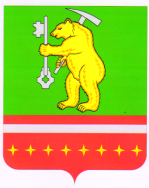 ЧЕЛЯБИНСКАЯ ОБЛАСТЬКусинский районСовет депутатов Магнитского городского поселения                                                         РЕШЕНИЕ от   10 декабря 2020г           № 27О  признании утратившим силу решений Совета  депутатов Магнитского городского поселения  от 11.09.2020г. №47 «Об утвержденииПоложения о порядке установления, начисленияи платы за пользование жилым помещением, по договорам социального найма и договорам найма жилых помещений муниципального жилищного фонда Магнитского городского поселения и №50 «О внесении изменений в решение Совета депутатов Магнитского городского поселения от 18.12.2019 № 92 «О бюджете Магнитского городского поселения на 2020 год и плановый период 2021 и 2022 годов».                                           В связи с нарушением статьи 19 п. 2 и статьи 20 п. 2 Устава Магнитского городского поселения  и пунктов 4 и  5 статьи 44 Федерального закона №131-ФЗ «Об общих принципах организации местного самоуправления в Российской Федерации»,Совет депутатов Магнитского городского поселения  РЕШАЕТ:1. Признать утратившим силу решение Совета  депутатов  Магнитского городского поселения от 11.09.2020г. № 47 «Об утверждении  Положения  о порядке установления, начисления    и     платы      за  пользование      жилым помещением,   по  договорам   социального  найма   и договорам  найма жилых помещений муниципальногожилищного фонда  Магнитского городского поселения»    2. Признать утратившим силу решение Совета  депутатов  Магнитского городского поселения от 11.09.2020г. № 50 «О   внесении  изменений  в  решение Совета        депутатов    Магнитского городского   поселения  от 18.12.2019 № 92   «О    бюджете      Магнитского городского   поселения    на  2020 год и плановый период 2021 и 2022 годов».3. Настоящее решение подлежит официальному обнародованию на информационных стендах Магнитского городского поселения и размещению на официальном сайте Магнитского городского  поселения.  4. Настоящее решение вступает в силу со дня его принятия.Исполняющий обязанностиГлавы Магнитского городского поселения                                 Г.П. ГагаринПредседатель Совета депутатовМагнитского городского поселения                                             Л.М. Перевышина